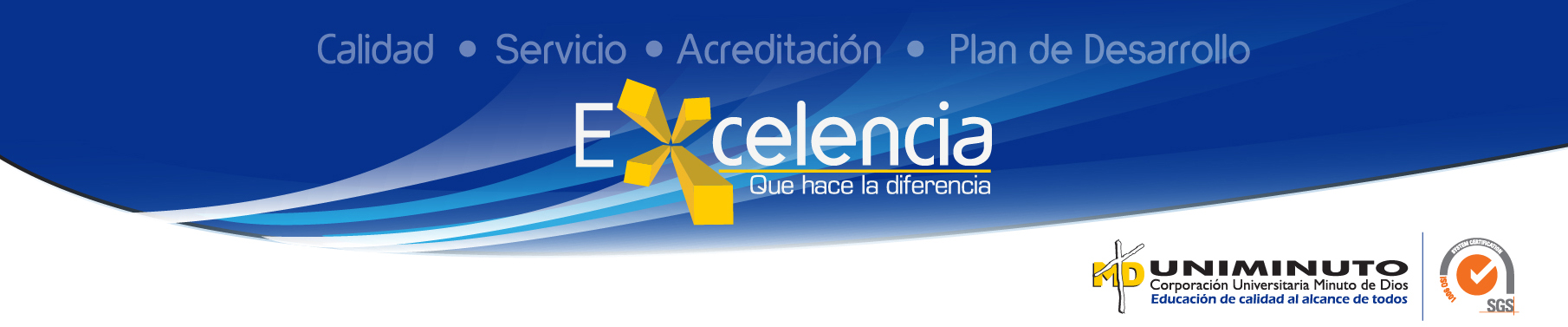 TRABAJO DE GRADOTítuloProcesos, Planeación y Seguimiento tributario en los clientes de la empresa “Interq S A S”AutorGUTIERREZ, LindaPublicaciónBogotá, Corporación Universitaria Minuto de Dios- UNIMINUTO U.V.D-, 2018. 51 páginas.Unidad PatrocinanteCorporación Universitaria Minuto de Dios (UNIMINUTO), Vicerrectoría  Académica  U.V.D.Palabras ClavesConvergencia; Impuesto; Balance General o Estado de Situación Financiera; Contabilidad; Gastos deducibles; DescripciónEn este trabajo se evidencia el proceso efectuado en la sistematización vivida por el estudiante de noveno semestre de Contaduría Pública y su comparación con la investigación en las normas tributarias colombianas, por lo que en este sentido permite el aprendizaje teórico con la relación al campo práctico, es decir, que el estudiante en su sistematización describirá desde la práctica profesional las experiencias adquiridas tanto en la universidad como en la empresa Interq SAS. La empresa Interq S A S, es una empresa dedicada a la asesoría, gestión contable y financiera, auditoria y revisorías fiscales; el equipo de trabajo no siendo muy numeroso aun, está en constante capacitación para cumplir con todos los requerimientos contables normativos.FuentesNormas de Auditoria http://www.eafit.edu.co/escuelas/administracion/consultorio-contable/Documents/Nota%20de%20Clase%2023%20NORMAS%20INTERNACIONALES%20DE%20AUDITORIA%20(NIAS).pdfResponsabilidades de un contador http://pyme.lavoztx.com/tareas-y-responsabilidades-de-los-contadores-10125.htmlBarraza, A. (2005). Una conceptualización comprehensiva de la innovación educativa. Innovación Educativa, 5(28), 19-31. Recuperado de http://www.redalyc.org/articulo.oa?id=179421470003Horngren / Harrison / Oliver. Contabilidad (9e). N.J. Pearson / Prentice Hall. 2010SILVA GONZALEZ Alberto, (2007), “Régimen del impuesto a la renta y complementarios” Bogota, Legis Editoriales S.A.CUSGUEN OLARTE Eduardo, (2007), Estatuto tributario, Bogota, D.C-Colombia, Editorial Leyer.KPMG, (2006), “Boletín legal tributario”, Bogota, Impuestos y servicios legales Ltda., Bogota.PARRA ESCOBAR Armando, (2006), Planeación tributaria: estrategias y objetivos, Bogota, Legis editorial S.A.LEON VALDES Cesar, (1999), Estrategias Financieras de Planeación Tributaria, Cali, 1. Ed, Universidad libre de Colombia.RUIZ Ana Maria, GIRALDO Carlos Manuel, SANCHEZ Augusto Alonso, GARCIA Javier Ernesto, (2005), Elementos de planeación del impuesto de renta, Medellín, Universidad de Antioquia.RAMIREZ Maria Cristina, ALVEAR Natacha, VALANDIA Nubia y CALDERON Alfredo, (2007), Cartilla practica del impuesto de renta, Bogota D.C, Editorial Legis S.A., P 9-22, ISBN 978-958-653-594-6CORREDOR ALEJO Jesús, (2004), “el impuesto de renta en Colombia: nueva reforma tributaría, Medellín, Centro interamericano jurídico y financiero.CLAVIJO LEON William, (2005), “Aspectos que se deben considerar en la planeación tributaria” En: Impuestos, Bogota, Editorial Legis S.A., P 16ª-17ORTIZ Mercedes, (2003), Incentivos Tributarios en zonas afatadas por desastres naturaleza: la mejo opción” En: economía colombiana, enero, Bogota, P 81-89URIBE Darío, (2006), “Planeación tributaria en los Call Center’s”, En: Revista Contaduría UdeA, No 43, Enero-Junio, Medellín, P25-79, ISSN 0120-4203.HERNANDEZ DIAS Gustavo, SOTO ESTRADA Carolina, (2000), “Exenciones tributarias, costo fiscal y análisis de incidencia”, En: Archivos de macroeconomía No 141, Diciembre, Bogota, P 1-30.ORTEGA Juan Ricardo, PIRAQUIVE Gabriel, (2000), “Incidencia fiscal de los incentivos tributarios”, En: Archivos de macroeconomía, Noviembre, Bogota D.C, P 1-39ROJAS PRIETO Javier, (2005), “Como optimizar el cierre contable con fines tributarios”, En: Impuestos, Enero No 127, P4-9VILLA VISCAINI Gerardo, (2003), “¿Donde están los beneficios fiscales de la gestión ambiental? “En: Ámbito Jurídico” No 136. P 7. ContenidosEn este informe de práctica profesional se exponen los principales aspectos del proceso realizado, en la función de práctica en Donde Trabaja el Estudiante, en la empresa INTERQ S A S, por lo que esta validación de la experiencia fue certificada por dos (2) años de experiencia, que ha resultado de gran ayuda para la aplicabilidad de los conocimientos adquiridos y lograr así una mejor comprensión de que es y para qué sirve la contabilidad, la importancia de realizar una adecuada planeación. La práctica es un requisito en la actualidad de orden personal y profesional de toda persona, constituye un medio para poder optar por un crecimiento y mientras el desarrollo ser evaluado en diferentes instituciones, con ello también pretendemos que se afiancen los conocimientos adquiridos en el transcurso de la carrera y buscar la formación de un profesional íntegro.MetodologíaLa metodología se basa en una investigación de los riesgos que existen si se se presentan errores o incumplimientos en las obligaciones tributarias en la empresa.Conclusiones Es importante que en todo empresa exista un control de calidad en las obligaciones tributarias bien estructurado que cumpla con todos los estándares normativos y está en constante actualización, ya que como sabemos las normas constantemente están cambiando por lo que siempre debemos estar enterados de lo que ocurre con el fin de no incurrir en nuestra obligación que es el tributo.En cuanto a la práctica ,el  éxito  no  depende de  cuan  inteligente  eres o mucho  menos del talento  natural  de  los profesionales,  no  existen  ventajas  ni  atajos;  es  más  una  cuestión  de  carácter,  disciplina, pasión y perseverancia. El  éxito simplemente  no  será  algo  que  sea  muy  fácil  de  obtener,  lo  más importante es  la práctica,  el  de mantenerte enfocada  la  atención  en  un  objetivo  claro,  adquirir nuevas habilidades  y  crecer  constantemente. Por  lo  una pasantía que  genere  una  práctica  real, donde  se  pueda  aterrizar  los  conocimientos,  te  servirá  a  tener  un  mejor  desempeño  como profesional, y al mismo, tener éxito en tu carrera profesional.Un área crítica, pero a menudo que se pasa por alto dentro de la educación superior, son las prácticas profesionales. En este estudio se concluye que la educación experiencial, como lo es definitivamente una práctica profesional, juega un papel vital en la mejora  y en el éxito de los estudiantes a nivel de desempeño en  el mercado de trabajo.  Las prácticas ofrecen  a los  estudiantes  un  medio  de disminuir la  brecha  entre  las  expectativas  de carrera desarrolladas  en  la  sala  de  clases y  la  realidad  del  empleo en  el  mundo  real.  El estudio proporciona evidencia empírica que es apoyada en la investigación que sugiere que los practicantes estarían mejor preparados para entrar en el mercado de trabajo. En específico los estudiantes, gracias a la experiencia de prácticas, reportan una mejor preparación en habilidades blandas y analíticas. Los beneficios también son devengados  a  organizaciones  que  contratan practicantes o estudiantes que validan experiencia y están en continua mejora y actualización de conocimientos con la universidad. Programas  de  prácticas proporcionan a  los  empleadores referencias  reales  para  poder  medir  su  desempeño  y  así crear  un  importante  ahorro  en  los  costos  de contratación.  Por  último,  los  programas  de pasantías ofrecen un enorme potencial para la mejora de la relación entre la universidad y la comunidad  empresarial.  Formación  y otras  asociaciones  empresariales forjadas entre  las universidades  y  los  empleadores  pueden  servir como  catalizador  para la cosecha de profesionales  más  eficientes  con  un  mejor  desempeño.            De  hecho,  los  beneficios  de  las prácticas  son  muchas, y  se  puede  concluir  gracias  al  estudio  realizado  sumados  las investigaciones  ya hechas. Las pasantías son una oportunidad única para todos los agentes que finalmente crean el mercado laboral.